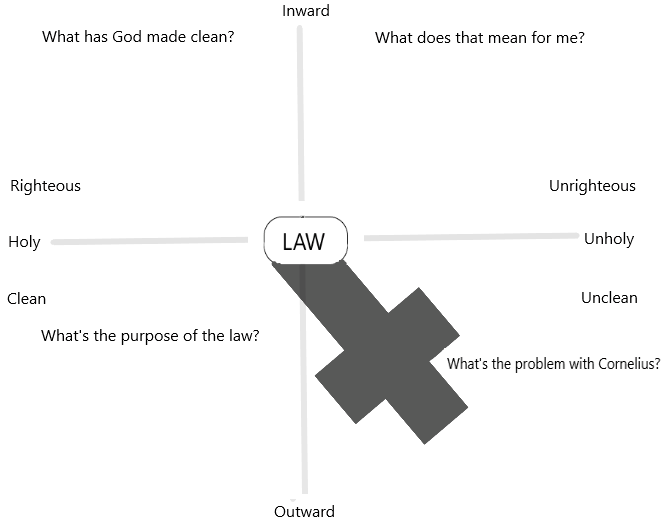 Events
(Full Church Calendar: MercyPres.org/Events)THIS WEEKToday, 4pm: Forshey/Mason Community Group
Today, 6pm: Deneen/Rigg, Hobson/Peck, and Ulmer Community GroupsTues., 7pm: Women’s Bible Study and Cornfield/White Community GroupWed., 9:30am: Women’s Bible Study
Wed., 6:30pm: Youth Group (St. Stephen’s, 1695 Perrowville Rd.)
Wed., 7pm: Jacobson/Smith Community GroupThurs., 6pm: Special Needs Fellowship Dinner (RSVP: specialneeds@mercypres.org)Sat., 6pm: Hix Community Group______________________________________________________________________________________
Equip for Worship VolunteersThis week: Cara George and Dawn Ulmer
Next week: Allison Misiano and TBDNursery VolunteersThis week: Nancy Cornfield, Mary Jane Dailey, Violet Forshey, Hannah Robinson, Lindsay VanderweyNext week: Heather Burns, Paula Creekmore, Christina Horton, Karissa Pociluyko, Dawn UlmerEvents
(Full Church Calendar: MercyPres.org/Events)THIS WEEKToday, 4pm: Forshey/Mason Community Group
Today, 6pm: Deneen/Rigg, Hobson/Peck, and Ulmer Community GroupsTues., 7pm: Women’s Bible Study and Cornfield/White Community GroupWed., 9:30am: Women’s Bible Study
Wed., 6:30pm: Youth Group (St. Stephen’s, 1695 Perrowville Rd.)
Wed., 7pm: Jacobson/Smith Community GroupThurs., 6pm: Special Needs Fellowship Dinner (RSVP: specialneeds@mercypres.org)Sat., 6pm: Hix Community Group______________________________________________________________________________________
Equip for Worship VolunteersThis week: Cara George and Dawn Ulmer
Next week: Allison Misiano and TBDNursery VolunteersThis week: Nancy Cornfield, Mary Jane Dailey, Violet Forshey, Hannah Robinson, Lindsay VanderweyNext week: Heather Burns, Paula Creekmore, Christina Horton, Karissa Pociluyko, Dawn UlmerEvents
(Full Church Calendar: MercyPres.org/Events)THIS WEEKToday, 4pm: Forshey/Mason Community Group
Today, 6pm: Deneen/Rigg, Hobson/Peck, and Ulmer Community GroupsTues., 7pm: Women’s Bible Study and Cornfield/White Community GroupWed., 9:30am: Women’s Bible Study
Wed., 6:30pm: Youth Group (St. Stephen’s, 1695 Perrowville Rd.)
Wed., 7pm: Jacobson/Smith Community GroupThurs., 6pm: Special Needs Fellowship Dinner (RSVP: specialneeds@mercypres.org)Sat., 6pm: Hix Community Group______________________________________________________________________________________
Equip for Worship VolunteersThis week: Cara George and Dawn Ulmer
Next week: Allison Misiano and TBDNursery VolunteersThis week: Nancy Cornfield, Mary Jane Dailey, Violet Forshey, Hannah Robinson, Lindsay VanderweyNext week: Heather Burns, Paula Creekmore, Christina Horton, Karissa Pociluyko, Dawn Ulmerew to Mercy? Welcome! We are glad you’re here. Our desire is to be a church that reflects the mercy we have received from Jesus to our neighbors in Forest. As you participate in the service, we hope that you will be encouraged by the Gospel. www.MercyPres.org_________________________________________________________________________________________________________________Points of ContactELDERSBryan Rigg, Associate Pastor		bryan@mercypres.orgKeith Peck, Associate Pastor		keith@mercypres.orgPaul Crowe				paul@mercypres.orgShawn George				shawn@mercypres.orgScott Long				scott.long@mercypres.orgChris Misiano				chris@mercypres.orgRusty Smith				rusty@mercypres.orgDEACONSTim Dailey				tim@mercypres.orgMike Ellsworth				mike@mercypres.orgGraeme Leitch				graeme@mercypres.orgEddie Lovelace				eddie@mercypres.orgKenton Martin				kenton@mercypres.orgTony Pearson				  sabbaticalScott Robinson				scott@mercypres.orgJim Shimp				jim@mercypres.orgDick Weiglein				dick@mercypres.orgMINISTRIESCollege	(RUF)		Ben Spivey	ben.spivey@ruf.orgChildren’s Ministries	Laura Terrell	laterrell7887@gmail.comCommunity Groups	Bryan Rigg	bryan@mercypres.orgMen’s Ministry		Dick Bitzer	dlbitzer@hotmail.comMissions		Hilary Leitch	missions@mercypres.org Special Needs		Rebecca Martin	specialneeds@mercypres.orgSunday School		Bryan Rigg  	bryan@mercypres.orgWomen’s Ministry	Jessi Pearson	jessipearson13@gmail.comWorship  |  Youth	Nate Fowler	nate@mercypres.org_ _ _ _ _ _ _ _ _ _ _ _ _ _ _ _ _ _ _ _ _ _ _ _ _ _ _ _ _ _ _ _ _ _ _ _ _ _ _ _ _ _ _ _ _
Visitor / New InformationPlease tear this off and place it in the offering plate.Check all that apply:     I would like a Pastor to contact me.     I would like to be added to the weekly email list.     I would like to add my information to the online church directory.Name: __________________________________________________________________________Address: _______________________________________________________________________City, State, Zip: ________________________________________________________________Phone: _________________________________________________________________________Email: __________________________________________________________________________NNew to Mercy? Welcome! We are glad you’re here. Our desire is to be a church that reflects the mercy we have received from Jesus to our neighbors in Forest. As you participate in the service, we hope that you will be encouraged by the Gospel. www.MercyPres.org_________________________________________________________________________________________________________________Points of ContactELDERSBryan Rigg, Associate Pastor		bryan@mercypres.orgKeith Peck, Associate Pastor		keith@mercypres.orgPaul Crowe				paul@mercypres.orgShawn George				shawn@mercypres.orgScott Long				scott.long@mercypres.orgChris Misiano				chris@mercypres.orgRusty Smith				rusty@mercypres.orgDEACONSTim Dailey				tim@mercypres.orgMike Ellsworth				mike@mercypres.orgGraeme Leitch				graeme@mercypres.orgEddie Lovelace				eddie@mercypres.orgKenton Martin				kenton@mercypres.orgTony Pearson				  sabbaticalScott Robinson				scott@mercypres.orgJim Shimp				jim@mercypres.orgDick Weiglein				dick@mercypres.orgMINISTRIESCollege	(RUF)		Ben Spivey	ben.spivey@ruf.orgChildren’s Ministries	Laura Terrell	laterrell7887@gmail.comCommunity Groups	Bryan Rigg	bryan@mercypres.orgMen’s Ministry		Dick Bitzer	dlbitzer@hotmail.comMissions		Hilary Leitch	missions@mercypres.org Special Needs		Rebecca Martin	specialneeds@mercypres.orgSunday School		Bryan Rigg  	bryan@mercypres.orgWomen’s Ministry	Jessi Pearson	jessipearson13@gmail.comWorship  |  Youth	Nate Fowler	nate@mercypres.org_ _ _ _ _ _ _ _ _ _ _ _ _ _ _ _ _ _ _ _ _ _ _ _ _ _ _ _ _ _ _ _ _ _ _ _ _ _ _ _ _ _ _ _ _
Visitor / New InformationPlease tear this off and place it in the offering plate.Check all that apply:     I would like a Pastor to contact me.     I would like to be added to the weekly email list.     I would like to add my information to the online church directory.Name: __________________________________________________________________________Address: _______________________________________________________________________City, State, Zip: ________________________________________________________________Phone: _________________________________________________________________________Email: __________________________________________________________________________New to Mercy? Welcome! We are glad you’re here. Our desire is to be a church that reflects the mercy we have received from Jesus to our neighbors in Forest. As you participate in the service, we hope that you will be encouraged by the Gospel. www.MercyPres.org_________________________________________________________________________________________________________________Points of ContactELDERSBryan Rigg, Associate Pastor		bryan@mercypres.orgKeith Peck, Associate Pastor		keith@mercypres.orgPaul Crowe				paul@mercypres.orgShawn George				shawn@mercypres.orgScott Long				scott.long@mercypres.orgChris Misiano				chris@mercypres.orgRusty Smith				rusty@mercypres.orgDEACONSTim Dailey				tim@mercypres.orgMike Ellsworth				mike@mercypres.orgGraeme Leitch				graeme@mercypres.orgEddie Lovelace				eddie@mercypres.orgKenton Martin				kenton@mercypres.orgTony Pearson				  sabbaticalScott Robinson				scott@mercypres.orgJim Shimp				jim@mercypres.orgDick Weiglein				dick@mercypres.orgMINISTRIESCollege	(RUF)		Ben Spivey	ben.spivey@ruf.orgChildren’s Ministries	Laura Terrell	laterrell7887@gmail.comCommunity Groups	Bryan Rigg	bryan@mercypres.orgMen’s Ministry		Dick Bitzer	dlbitzer@hotmail.comMissions		Hilary Leitch	missions@mercypres.org Special Needs		Rebecca Martin	specialneeds@mercypres.orgSunday School		Bryan Rigg  	bryan@mercypres.orgWomen’s Ministry	Jessi Pearson	jessipearson13@gmail.comWorship  |  Youth	Nate Fowler	nate@mercypres.org_ _ _ _ _ _ _ _ _ _ _ _ _ _ _ _ _ _ _ _ _ _ _ _ _ _ _ _ _ _ _ _ _ _ _ _ _ _ _ _ _ _ _ _ _
Visitor / New InformationPlease tear this off and place it in the offering plate.Check all that apply:     I would like a Pastor to contact me.     I would like to be added to the weekly email list.     I would like to add my information to the online church directory.Name: __________________________________________________________________________Address: _______________________________________________________________________City, State, Zip: ________________________________________________________________Phone: _________________________________________________________________________Email: __________________________________________________________________________